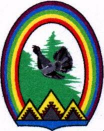  РАДУЖНЫЙХанты-Мансийского автономного округа – Югры РЕШЕНИЕот 18 июня 2015 года                                                                                         № 603Об определении мест на территории города Радужный, нахождение в которых может причинить вред здоровью детей, их физическому,интеллектуальному, психическому, духовному и нравственному развитию, общественных мест, в которых в ночное время не допускается нахождение детей без сопровождения родителей(лиц, их заменяющих) или лиц, осуществляющих мероприятия с участием детей в городе РадужныйВ соответствии с законом Ханты-Мансийского автономного округа – Югры от 10 июля 2009 года № 109-оз «О мерах по реализации отдельных положений Федерального закона «Об основных гарантиях прав ребенка в Российской Федерации» в  Ханты-Мансийском автономном округе – Югре» (с изменениями от 10.12.2014), учитывая заключение экспертной комиссии, руководствуясь Уставом города Радужный,  решила:  1. Определить места на территории города Радужный, нахождение в которых может причинить вред здоровью детей, их физическому, интеллектуальному, психическому, духовному и нравственному развитию:	- объекты (территории, помещения) юридических лиц или граждан, осуществляющих предпринимательскую деятельность без образования юридического лица, которые предназначены для реализации товаров только сексуального характера;	- пивных ресторанах, винных барах, пивных барах, рюмочных, в других местах, которые предназначены для реализации только алкогольной продукции, пива и напитков, изготавливаемых на его основе;	- иные места, в том числе:	- территории строительных площадок 	- чердаки, подвалы, крыши жилых домов и иных строений;	- территории (помещения) электрических подстанций;	- пожарные лестницы на зданиях.2. Определить места на территории города Радужный, в которых в ночное время не допускается нахождение детей в возрасте до 16 лет без сопровождения родителей (лиц, их заменяющих) или лиц, осуществляющих мероприятия с участием детей:	- улицы, стадионы, парки, скверы, транспортные средства общего пользования;	- объекты (территории, помещения) юридических лиц или граждан, осуществляющих предпринимательскую деятельность без образования юридического лица, которые предназначены для обеспечения доступа к сети «Интернет» (Интернет-кафе, Интернет-клубы и др.), а также для реализации услуг в сфере торговли и общественного питания (организациях или пунктах), для развлечений и досуга (рестораны, бары, кафе, клубы и др.), где в установленном законом порядке предусмотрена розничная продажа алкогольной продукции, пива и напитков, изготавливаемых на его основе;	- иные общественные места, в том числе:	- детские, образовательные, социальные, административные, общественные, промышленные организации, учреждения, предприятия и территории, прилегающие к ним;	- территории, прилегающие к жилым домам, в том числе детские площадки, спортивные сооружения, стадионы;	- заброшенные здания, нежилые и ветхие дома;	- места общего пользования в жилых домах, в том числе межквартирные лестничные площадки, лестницы, лифты, коридоры, технические этажи;	- помещения и территории вокзалов, автостанций;	- водоемы и прилегающие к ним территории (в том числе пляжи, набережная реки Аган);	- лесные массивы;	- автодороги;	- мосты;	- свалки;	- мемориалы, памятники;	- остановки общественного транспорта и остановочные комплексы;	- игровые и компьютерные клубы;	- места отправления религиозного культа (церковь, мечеть, молельный дом и др.);	- промышленные предприятия и территории, прилегающие к ним;	- территории дачных товариществ;	- гаражные кооперативы;	- заправочные станции;	- территории  рынков;	- аптеки;	- гостиницы, посуточные квартиры;	- банно-оздоровительные комплексы;	-  банки;	- городское кладбище;	- объекты жизнеобеспечения (коллекторы, теплотрассы, насосные сооружения);	- лесопарковые зоны и лесные массивы, прилегающие к населенным пунктам.	Под ночным временем в настоящем пункте понимается период времени, определенный Законом Ханты-Мансийского автономного округа – Югры от 10.07.2009 № 109-оз «О мерах по реализации отдельных положений Федерального закона «Об основных гарантиях прав ребенка в Российской Федерации» в Ханты-Мансийском автономном округе – Югре» (в период с 01 октября по 31 марта – с 22.00 часов до 6.00 часов местного времени; в период с 01 апреля по 30 сентября – с 23.00 часов до 6.00 часов местного времени).     3. Опубликовать настоящее решение в газете «Новости Радужного. Официальная среда» со ссылкой на официальный сайт Думы города.Глава города                                                                                       Г.П. Борщёв 